DELIBERAÇÃO DA 106ª PLENÁRIA ORDINÁRIA 2020O Conselho de Arquitetura e Urbanismo do Amapá - CAU/AP, no uso das competências previstas no art. 34, inciso X da Lei n° 12.378, de 31 de dezembro de 2010 e no art. 9º do Regimento Interno do CAUA/AP e de acordo com as análises realizadas durante a 106ª Reunião Plenária Ordinária, realizada no dia 15 de dezembro de 2020, às 9h15min, via on line - Macapá –Amapá. Teve como pontos de pauta: Considerando como pauta: Evento do Athis; aprovação do calendário 2021; O que ocorrer.DELIBEROU:Evento do Athis: O Coordenador justificou a impossibilidade da realização do ATHIS em 2020 em virtude de problemas causados pela pandemia;Aprovação do Calendário 2021: Foi aprovado por unanimidade as datas as reuniões plenárias 2021 do CAU/AP: 15/jan, 12/fev, 12/mar, 09/abr, 14/maio, 11/jun, 16/jul, 13/ago, 10/set, 15/out, 12/nov e 15/dez.Diplomação da Gestão 2021/2023: Diplomados da Gestão CAU/AP 2021/2023:Macapá-AP, 15 de dezembro de 2020.CESAR AUGUSTO BATISTA BALIEIRO                                          ALBERIO PANTOJA MARQUES                                                   Presidente do CAU/AP                                                                   Vice-Presidente do CAU/APADASILSON O. BARTOLOMEU        WELTON BARREIROS ALVINO         ALEX MAIA XAVIER     Conselheiro Titular                             Conselheiro Titular                         Conselheiro TitularFOLHA DE VOTAÇÃO106ª REUNIÃO PLENÁRIA ORDINÁRIAFolha de VotaçãoProcessoInteressadoCAU/APAssuntoConsiderando como pauta: Evento do Athis; Dia do arquiteto; aprovação do calendário 2021; O que ocorrer.RESPONSÁVEIS PELA CHAPA: ADAILSON OLIVEIRA BARTOLOMEU e LÁUREA LUÍZA MOREIRA FERREIRA RESPONSÁVEIS PELA CHAPA: ADAILSON OLIVEIRA BARTOLOMEU e LÁUREA LUÍZA MOREIRA FERREIRA RESPONSÁVEIS PELA CHAPA: ADAILSON OLIVEIRA BARTOLOMEU e LÁUREA LUÍZA MOREIRA FERREIRA RESPONSÁVEIS PELA CHAPA: ADAILSON OLIVEIRA BARTOLOMEU e LÁUREA LUÍZA MOREIRA FERREIRA Nº na chapa Candidatos a Conselheiros Federais Registro CAU Titular/Suplente 02 HUMBERTO MAURO ANDRADE CRUZ 000A209880 Titular 02 FABIO CEZAR DA SILVA SANTANA 000A285242 Suplente Nº na chapa Candidatos a Conselheiros Estaduais Registro CAU Titular/Suplente 02 WELTON BARREIROS ALVINO 00A1146920 Titular 02 FLÁVIA WAYNE DE SOUZA SEVERINO 000A980722 Suplente 02 ADAILSON OLIVEIRA BARTOLOMEU 000A408255 Titular 02 ANA CORINA MAIA PALHETA 481165 Suplente 02 LÁUREA LUÍZA MOREIRA FERREIRA 00A1716921 Titular 02 JULIANE GONÇALVES DA SILVA 00A1026801 Suplente 02 GÉSSICA NOGUEIRA DOS SANTOS 000A979058 Titular 02 ANDERSON MATOS DA COSTA LIMA 00A1610295 Suplente 02 GISELLE VILHENA AMORAS 00A1031406 Titular 02 HELENA KAROLINNE LOBO SUAREZ DE OLIVEIRA 00A1434365 Suplente 02 JAKELINE MONARD GOMES NASCIMENTO 00A1090348 Titular 02 AYMÊE THAÍS DOS SANTOS DE MELO 000A979040 Suplente 02 RENATO RÊGO RIBEIRO 00A1840223 Titular 02 JEOVÁ NEVES 00A1365096 Suplente UFConselheiroVotaçãoVotaçãoVotaçãoVotaçãoUFConselheiroSimNãoAbst.Ausên.APCESAR AUGUSTO BATISTA BALIEIRO (PRESIDENTE)xAPADAILSON OLIVEIRA BARTOLOMEU
(TITULAR)xAPWELTON BARREIROS ALVINO (TITULAR)xAPALBERIO PANTOJA MARQUES (VICE-PRESIDENTE)xAPALEX MAIA XAVIER (TITULAR)xHistórico da votação:Reunião Plenária (Ordinária) Nº 106Data: 15/12/2020Matéria em votação: Aprovação do Calendário 2021Resultado da votação: Sim (05) Não (0) Abstenções (00) Ausências (01), Total (05) 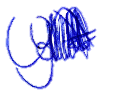 Ocorrências: 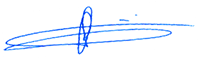 Secretário: Aline Aguiar Rodrigues           Condutor dos trabalhos (Presidente): Cesar Augusto Batista Balieiro                             Histórico da votação:Reunião Plenária (Ordinária) Nº 106Data: 15/12/2020Matéria em votação: Aprovação do Calendário 2021Resultado da votação: Sim (05) Não (0) Abstenções (00) Ausências (01), Total (05) Ocorrências: Secretário: Aline Aguiar Rodrigues           Condutor dos trabalhos (Presidente): Cesar Augusto Batista Balieiro                             Histórico da votação:Reunião Plenária (Ordinária) Nº 106Data: 15/12/2020Matéria em votação: Aprovação do Calendário 2021Resultado da votação: Sim (05) Não (0) Abstenções (00) Ausências (01), Total (05) Ocorrências: Secretário: Aline Aguiar Rodrigues           Condutor dos trabalhos (Presidente): Cesar Augusto Batista Balieiro                             Histórico da votação:Reunião Plenária (Ordinária) Nº 106Data: 15/12/2020Matéria em votação: Aprovação do Calendário 2021Resultado da votação: Sim (05) Não (0) Abstenções (00) Ausências (01), Total (05) Ocorrências: Secretário: Aline Aguiar Rodrigues           Condutor dos trabalhos (Presidente): Cesar Augusto Batista Balieiro                             Histórico da votação:Reunião Plenária (Ordinária) Nº 106Data: 15/12/2020Matéria em votação: Aprovação do Calendário 2021Resultado da votação: Sim (05) Não (0) Abstenções (00) Ausências (01), Total (05) Ocorrências: Secretário: Aline Aguiar Rodrigues           Condutor dos trabalhos (Presidente): Cesar Augusto Batista Balieiro                             Histórico da votação:Reunião Plenária (Ordinária) Nº 106Data: 15/12/2020Matéria em votação: Aprovação do Calendário 2021Resultado da votação: Sim (05) Não (0) Abstenções (00) Ausências (01), Total (05) Ocorrências: Secretário: Aline Aguiar Rodrigues           Condutor dos trabalhos (Presidente): Cesar Augusto Batista Balieiro                             